EXAMEN FINAL DE IMPACTO AMBIENTAL DE PROYECTOS ()      Nombre: 							Fecha:Conteste las siguientes preguntas.  c/u. Indique y explique brevemente los criterios científicos de relevancia de los factores ambientalesIndique cuales son los parámetros utilizados en la valoración cualitativa de la importancia del impacto y explique cada uno de ellos brevementeA) Que es un indicador; B) de un ejemplo y C) indique en base a que se seleccionan los indicadores. A) Qué es un índice y cual es su utilidad? B) Indique cuales son los elementos considerados para calcular el índice de calidad del agua. Complete las siguientes oraciones con la palabra correcta.  1 pto c/u.Los criterios científicos de los factores ambientales pueden ser establecidos por: ___________ y _______________Dependiendo del momento, previo o durante la ejecución del proyecto, los documentos denominados estudios ambientales se clasifican en (indique 2):  _____________________, _______________________ Los procesos de información pública y recolección de criterios y observaciones deberán dirigirse prioritariamente a (indique 2 de los 3):_____________________________, ___________________________Como se llama el índice de calidad ambiental mas común utilizado para calculo de contaminación de agua subterránea? _________________ e indique dos de los parámetros considerados para evaluar este índice de calidad: ______________________,________________________ Indique dos de las características de las auditorias: ___________________, ___________________ Conteste  V o F el enunciado. Si el enunciado es F, hágalo verdadero mediante la corrección de la palabra apropiada e indique POR QUE ? 1 pto c/u.1.  A mayor vulnerabilidad a la contaminación, mayor valor del índice  ___________________2.  A mayor pendiente del terreno el índice de calidad ambiental para el agua subterránea es mayor __________3.  La magnitud en una matriz se mide forma subjetiva ___________________4.  En un informe de auditoria se deben realizar conclusiones de tipo legal  _________________________5.  Quienes pertenecen a grupos sensibles en la valoración del índice de calidad del aire_________y _________Elaborar la siguiente matriz de Leopold considerando todos los componentes necesarios para calcular los factores a considerar en la matriz. En el caso del parámetro que requiere de indicadores, señalar con que indicador se trabajo para sacar la calificación respectiva del componente ambiental que está analizando y la fórmula utilizada. El resultado final de este análisis será la matriz con sus respectivos valores de IVA calculados y resaltados en color según su grado de impacto. Valor . OJO Contestar lo siguiente: 1 ptp c/uQue parámetros se calculan en la matriz? Cuál es subjetivo y cual objetivo. Indique cual utiliza indicadores Que significa IVA? Cuál es la fórmula utilizada para cálculo del IVA?Tener en cuenta lo siguiente para elaborar la matriz:Completar las actividades en cada una de las etapas.Completar los componentes ambientales significativos a considerar y evaluarColocar los dos parámetros en el recuadro, indicando en que lugar va cada uno. Elaborar un cuadro aparte indicando en que lugar va cada uno. Colocar las fórmulas correspondientes utilizadas para el cálculo de cada uno de los parámetros para que le sirva de referencia en los cálculos. Señalar la escala de los IVAIndicar con colores o diferentes textura de rayado el grado de mpacto de los IVA.Tener en cuenta los valores máximos a utilizar en cada caso. Entregar el desarrollo y cálculo de cada uno de los parámetros en las hojas del examen.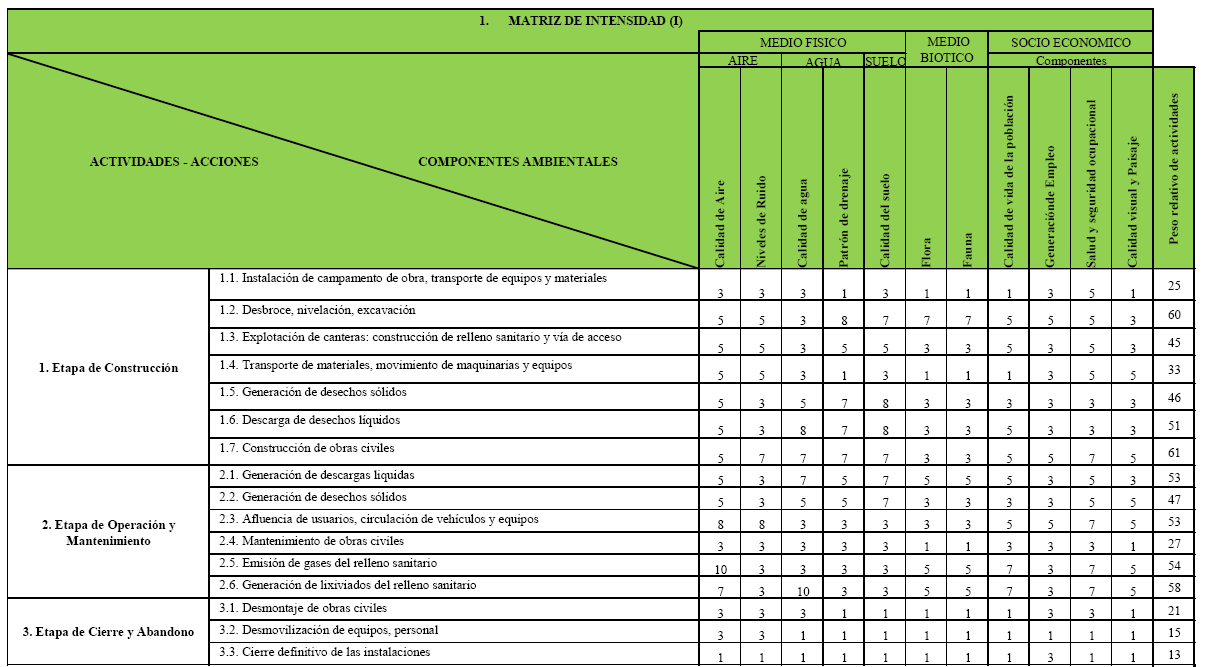 